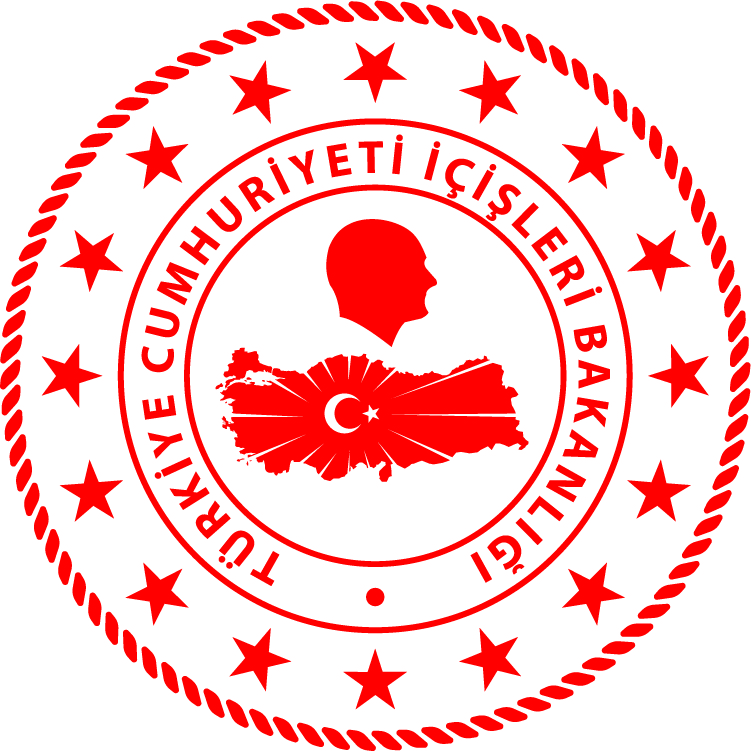 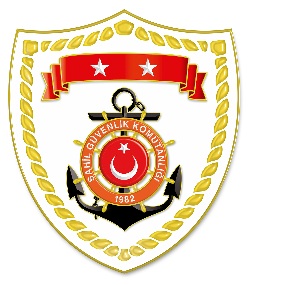 SG Marmara ve Boğazlar Bölge Komutanlığı SG Ege Deniz Bölge KomutanlığıS.NoTARİHMEVKİ VE ZAMANOLAYTIBBİ TAHLİYE YAPILAN ŞAHISLARAÇIKLAMA115 Mayıs 2023ÇANAKKALE/Gökçeada22.20Rahatsızlanma1Gökçeada’da rahatsızlanan 1 şahsın tıbbi tahliyesi gerçekleştirilmiştir.S.NoTARİHMEVKİ VE ZAMANOLAYTIBBİ TAHLİYE YAPILAN ŞAHISLARAÇIKLAMA115 Mayıs 2023MUĞLA/Milas
16.03Rahatsızlanma1Güllük Tekeburunu açıklarında ticari teknede rahatsızlanan 1 şahsın tıbbi tahliyesi gerçekleştirilmiştir.